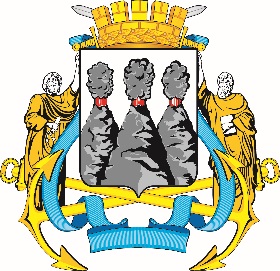 от 22.10.2020ПРОТОКОЛ № 20заседания Комитета Городской Думы 
Петропавловск-Камчатского городского округа по городскому и жилищно-коммунальному хозяйствуг. Петропавловск-Камчатский,ул. Ленинская, д. 14, зал заседаний № 429Время начала: 1600 часовВремя окончания: 1650 часовОтсутствовали:Приглашенные:ПОВЕСТКА ДНЯ:1. О порядке вывоза разукомплектованных транспортных средств с территории Петропавловск-Камчатского городского округаДокл.: Петренко Александр Валерьевич2. (22) О принятии решения о внесении изменений в Решение Городской Думы Петропавловск-Камчатского городского округа от 06.03.2013 № 49-нд «О порядке осуществления дорожной деятельности в отношении автомобильных дорог местного значения в границах Петропавловск-Камчатского городского округаДокл.: Петренко Александр ВалерьевичО строительстве специализированной площадки на территории Петропавловск-Камчатского городского округа для граждан с ограниченными возможностями здоровья Докл.: Александрова Наталья ВикторовнаО принятии мер по оборудованию автомобильной дороги в микрорайоне «Горизонт-Север» (вдоль многоквартирных жилых домов № 47/1, 47/2, 49 по ул. Академика Королева и № 39 по ул. Академика Курчатова) искусственными неровностями, ограничивающими скорость (лежачими полицейскими)Докл.: Петренко Александр ВалерьевичОб обращении депутата Городской Думы Петропавловск-Камчатского городского округа Кондратенко Г.В. Докл.: Петренко Александр ВалерьевичО мерах, принимаемых администрацией Петропавловск-Камчатского городского округа по контролю за безнадзорными животными на территории Петропавловск-Камчатского городского округаДокл.: Петренко Александр ВалерьевичРазноеВЫСТУПИЛИ: Прудкий Д.А. с предложением рассмотреть вопросы повестки дня 
в следующем порядке: № 3, № 1, № 2, № 4, № 5, № 6(Решение принимается открытым голосованием: «за» - 9, единогласно)ГОРОДСКАЯ ДУМАПЕТРОПАВЛОВСК-КАМЧАТСКОГОГОРОДСКОГО ОКРУГАКОМИТЕТ ПО  ГОРОДСКОМУ 
И ЖИЛИЩНО-КОММУНАЛЬНОМУ ХОЗЯЙСТВУ683000, г. Петропавловск-Камчатский, ул. Ленинская, д. 14, тел./факс (8-4152) 42-52-29, www.duma.pkgo.ru,  duma@pkgo.ru683000, г. Петропавловск-Камчатский, ул. Ленинская, д. 14, тел./факс (8-4152) 42-52-29, www.duma.pkgo.ru,  duma@pkgo.ruПредседательствующий:Председательствующий:Председательствующий:Прудкий Д.А.-заместитель председателя Городской Думы Петропавловск-Камчатского городского округа – председатель Комитета по городскому и жилищно-коммунальному хозяйству.Присутствовали:Борисенко А.А.-депутат Городской Думы Петропавловск-Камчатского городского округа по избирательному округу № 3;Воровский А.В.-заместитель председателя Городской Думы Петропавловск-Камчатского городского округа - председатель Комитета по местному самоуправлению и социальной политике;Воронов Д.М.-депутат Городской Думы Петропавловск-Камчатского городского округа по избирательному округу № 6;Лосев К.Е.-депутат Городской Думы Петропавловск-Камчатского городского округа по единому муниципальному избирательному округу;Наумов А.Б.-депутат Городской Думы Петропавловск-Камчатского городского округа по единому муниципальному избирательному округу;Панов А.Г.-депутат Городской Думы Петропавловск-Камчатского городского округа по избирательному округу № 4;Сайдачаков П.В.-депутат Городской Думы Петропавловск-Камчатского городского округа по избирательному округу № 2;Шунькин Д.В.-депутат Городской Думы Петропавловск-Камчатского городского округа по единому муниципальному избирательному округу.Зикратов А.В.-депутат Городской Думы Петропавловск-Камчатского городского округа по избирательному округу № 1;Зубенко Е.В.-депутат Городской Думы Петропавловск-Камчатского городского округа по избирательному округу № 6;Лесков Б.А.-депутат Городской Думы Петропавловск-Камчатского городского округа по единому муниципальному избирательному округу;Кондратенко Г.В.-депутат Городской Думы Петропавловск-Камчатского городского округа по единому муниципальному избирательному округу;Кронов А.А.-депутат Городской Думы Петропавловск-Камчатского городского округа по избирательному округу № 3;Лиманов С.А.-депутат Городской Думы Петропавловск-Камчатского городского округа по единому муниципальному избирательному округу;Цыганков Ю.А.-депутат Городской Думы Петропавловск-Камчатского городского округа по избирательному округу № 5.Монахова Г.В.-председатель Городской Думы Петропавловск-Камчатского городского округа;Лыскович В.В.-председатель Контрольно-счетной палаты Петропавловск–Камчатского городского округа; Александрова Н.В.-заместитель Главы администрации Петропавловск-Камчатского городского округа;Петренко А.В.-руководитель Управления дорожного хозяйства, транспорта 
и благоустройства администрации Петропавловск-Камчатского городского округа.Борискин С.Е.-и.о. заместителя Главы администрации Петропавловск-Камчатского городского округа – руководителя Управления делами администрации Петропавловск-Камчатского городского округа;Гаспарян Е.А.-заместитель начальника правового отдела Управления делами администрации Петропавловск-Камчатского городского округа.Присутствовали работники аппарата Городской Думы Петропавловск-Камчатского городского округа:Присутствовали работники аппарата Городской Думы Петропавловск-Камчатского городского округа:Присутствовали работники аппарата Городской Думы Петропавловск-Камчатского городского округа:Глуховский Д.В.-и.о. руководителя аппарата Городской Думы Петропавловск-Камчатского городского округа;Морозов А.А.-начальник отдела организационной и кадровой работы управления организационно-правового обеспечения работы аппарата Городской Думы Петропавловск-Камчатского городского округа;Сотникова Г.А.-и.о. начальника отдела по обеспечению деятельности органов и депутатских объединений Городской Думы управления по обеспечению деятельности органов Городской Думы и информационного обеспечения работы аппарата Городской Думы Петропавловск-Камчатского городского округа;Топчий Т.Е.-начальник юридического отдела управления организационно-правового обеспечения работы аппарата Городской Думы Петропавловск-Камчатского городского округа;Труш О.Г.-советник информационного отдела управления по обеспечению деятельности органов Городской Думы и информационного обеспечения работы Городской Думы Петропавловск-Камчатского городского округа;Хабибуллина Т.Н.-советник информационного отдела управления по обеспечению деятельности органов Городской Думы и информационного обеспечения работы Городской Думы Петропавловск-Камчатского городского округа.1.  СЛУШАЛИ:О строительстве специализированной площадки на территории Петропавловск-Камчатского городского округа для граждан с ограниченными возможностями здоровья ВЫСТУПИЛИ:Александрова Н.В., Прудкий Д.А.ПРОТОКОЛЬНО:Александрова Н.В.:В целях обеспечения права каждого на свободный доступ к физической культуре и спорту в 2019 году муниципальным казенным учреждением «Служба благоустройства Петропавловск-Камчатского городского округа» (далее - МКУ «Служба благоустройства») был заключен муниципальный контракт на выполнение работ по устройству спортивной площадки для людей с ограниченными возможностями по ул. Озерновская коса. Однако, подрядная организация - ООО «Раликс» не выполнила взятые на себя обязательства по устройству спортивной площадки в связи с чем контракт расторгнут. В настоящее время в производстве Арбитражного суда Камчатского края находится дело 
№ А24-1394/2020 по иску МКУ «Служба благоустройства» о восстановлении положения, существовавшего до нарушения права и по встречному иску ООО «Раликс» о взыскании денежных средств. Судебное разбирательство отложено и назначено к рассмотрению на 23.11.2020. 
По окончанию судебных разбирательств в 2021 году планируется строительство площадок для  маломобильных граждан.На сегодня рассматриваются 3 территории, на которых возможно строительство таких площадок по следующим адресам: ул. Курчатова, 5, 27, и ул. Савченко, 29, 31. Имеется еще один вариант в районе 9 км еще в 2016 году был выделен земельный участок, это территории сквера «Сказка». Данная территория была выделена Камчатской краевой организации общероссийской общественной организации «Всероссийское общество инвалидов»  
в настоящее время эта территория не используется. На сегодня эта территория не используется, поэтому вполне может рассматриваться как вариант под строительство площадки для граждан 
с ограниченными возможностями здоровья.ПРОТОКОЛЬНО:Александрова Н.В.:В целях обеспечения права каждого на свободный доступ к физической культуре и спорту в 2019 году муниципальным казенным учреждением «Служба благоустройства Петропавловск-Камчатского городского округа» (далее - МКУ «Служба благоустройства») был заключен муниципальный контракт на выполнение работ по устройству спортивной площадки для людей с ограниченными возможностями по ул. Озерновская коса. Однако, подрядная организация - ООО «Раликс» не выполнила взятые на себя обязательства по устройству спортивной площадки в связи с чем контракт расторгнут. В настоящее время в производстве Арбитражного суда Камчатского края находится дело 
№ А24-1394/2020 по иску МКУ «Служба благоустройства» о восстановлении положения, существовавшего до нарушения права и по встречному иску ООО «Раликс» о взыскании денежных средств. Судебное разбирательство отложено и назначено к рассмотрению на 23.11.2020. 
По окончанию судебных разбирательств в 2021 году планируется строительство площадок для  маломобильных граждан.На сегодня рассматриваются 3 территории, на которых возможно строительство таких площадок по следующим адресам: ул. Курчатова, 5, 27, и ул. Савченко, 29, 31. Имеется еще один вариант в районе 9 км еще в 2016 году был выделен земельный участок, это территории сквера «Сказка». Данная территория была выделена Камчатской краевой организации общероссийской общественной организации «Всероссийское общество инвалидов»  
в настоящее время эта территория не используется. На сегодня эта территория не используется, поэтому вполне может рассматриваться как вариант под строительство площадки для граждан 
с ограниченными возможностями здоровья.РЕШИЛИ:Информацию принять к сведению.Рекомендовать администрации Петропавловск-Камчатского городского округа направить в Комитет Городской Думы по городскому 
и жилищно-коммунальному хозяйству перечень земельных участков, 
на территории которых возможно строительство площадки для граждан 
с ограниченными возможностями здоровья в срок до 05.11.2020.Аппарату Городской Думы Петропавловск-Камчатского городского округа по поступлению информации от администрации Петропавловск-Камчатского городского округа по п. 2 решения направить перечень земельных участков, на территории которых возможно строительство специализированной площадки для граждан с ограниченными возможностями здоровья в Камчатскую краевую организацию общероссийской общественной организации «Всероссийское общество инвалидов» для согласования.Комитету Городской Думы по городскому и жилищно-коммунальному хозяйству запланировать совместный выезд 
с представителями общественности в целях осмотра предложенной администрацией Петропавловск-Камчатского городского округа территории для строительства специализированной площадки на территории Петропавловск-Камчатского городского округа для граждан с ограниченными возможностями здоровья.(Решение принимается открытым голосованием: «за» - 9, единогласно)2. СЛУШАЛИ:О порядке вывоза разукомплектованных транспортных средств с территории Петропавловск-Камчатского городского округаВЫСТУПИЛИ:Воровский А.В., Петренко С.В., Прудкий Д.А. ПРОТОКОЛЬНО:Петренко А.В.Согласно положениям статьи 22 Решения Городской Думы Петропавловск-Камчатского городского округа Камчатского края от 26.04.2019 № 170-нд «О правилах благоустройства территории Петропавловск-Камчатского городского округа» на территории городского округа запрещается хранить на территориях общего пользования, внутриквартальных территориях разукомплектованные транспортные средства. Порядок перемещения, хранения и выдачи разукомплектованных транспортных средств на территории городского округа утверждается постановлением администрации городского округа.Администрацией Петропавловск-Камчатского городского округа разработан проект постановления администрации Петропавловск-Камчатского городского округа «О Порядке перемещения, хранения и выдачи разукомплектованных транспортных средств на территории Петропавловск-Камчатского городского округа» (прилагается).Принятие данного проекта потребует выделение дополнительных средств из бюджета Петропавловск-Камчатского городского округа муниципальному казенному учреждению «Служба благоустройства Петропавловск-Камчатского городского округа» на расходы, связанные 
с перемещением, хранением и выдачей разукомплектованных транспортных средств на территории Петропавловск-Камчатского городского округа, в том числе: - расходы на оплату труда и начислений 6-ти штатным единицам вновь сформированного отдела по работе с разукомплектованными транспортными средствами;- расходы на выполнение работ по устройству типовой автопарковки с подъездными путями на 200 машиномест.На сегодняшний день, с учетом заключения Управления финансов администрации Петропавловск-Камчатского городского округа к проекту постановления, согласно которого выделение бюджетных ассигнований на увеличение исполнения новых видов расходных обязательств может осуществляться только при наличии соответствующих источников дополнительных поступлений в бюджет или при сокращении бюджетных ассигнований 
по отдельным статьям расходов бюджета, Управлением дорожного хозяйства, транспорта 
и благоустройства администрации Петропавловск-Камчатского городского округа ведется работа по устранению недостатков по финансово-экономическому обоснованию к проекту. ПРОТОКОЛЬНО:Петренко А.В.Согласно положениям статьи 22 Решения Городской Думы Петропавловск-Камчатского городского округа Камчатского края от 26.04.2019 № 170-нд «О правилах благоустройства территории Петропавловск-Камчатского городского округа» на территории городского округа запрещается хранить на территориях общего пользования, внутриквартальных территориях разукомплектованные транспортные средства. Порядок перемещения, хранения и выдачи разукомплектованных транспортных средств на территории городского округа утверждается постановлением администрации городского округа.Администрацией Петропавловск-Камчатского городского округа разработан проект постановления администрации Петропавловск-Камчатского городского округа «О Порядке перемещения, хранения и выдачи разукомплектованных транспортных средств на территории Петропавловск-Камчатского городского округа» (прилагается).Принятие данного проекта потребует выделение дополнительных средств из бюджета Петропавловск-Камчатского городского округа муниципальному казенному учреждению «Служба благоустройства Петропавловск-Камчатского городского округа» на расходы, связанные 
с перемещением, хранением и выдачей разукомплектованных транспортных средств на территории Петропавловск-Камчатского городского округа, в том числе: - расходы на оплату труда и начислений 6-ти штатным единицам вновь сформированного отдела по работе с разукомплектованными транспортными средствами;- расходы на выполнение работ по устройству типовой автопарковки с подъездными путями на 200 машиномест.На сегодняшний день, с учетом заключения Управления финансов администрации Петропавловск-Камчатского городского округа к проекту постановления, согласно которого выделение бюджетных ассигнований на увеличение исполнения новых видов расходных обязательств может осуществляться только при наличии соответствующих источников дополнительных поступлений в бюджет или при сокращении бюджетных ассигнований 
по отдельным статьям расходов бюджета, Управлением дорожного хозяйства, транспорта 
и благоустройства администрации Петропавловск-Камчатского городского округа ведется работа по устранению недостатков по финансово-экономическому обоснованию к проекту. РЕШИЛИ:Информацию принять к сведению.Комитету Городской Думы по городскому и жилищно-коммунальному хозяйству рассмотреть данный вопрос в декабре 2020.(Решение принимается открытым голосованием: «за» - 9, единогласно)3. СЛУШАЛИ:О принятии решения о внесении изменений в Решение Городской Думы Петропавловск-Камчатского городского округа от 06.03.2013 № 49-нд 
«О порядке осуществления дорожной деятельности в отношении автомобильных дорог местного значения в границах Петропавловск-Камчатского городского округаВЫСТУПИЛИ:Петренко А.В., Прудкий Д.А.ПРОТОКОЛЬНО:Петренко А.В.:Проект решения Городской Думы Петропавловск-Камчатского городского округа 
«О внесении изменений в Решение Городской Думы Петропавловск-Камчатского городского округа от 06.03.2013 № 49-нд «О порядке осуществления дорожной деятельности в отношении автомобильных дорог местного значения в границах Петропавловск-Камчатского городского округа» (далее – проект Решения) разработан в целях приведения его к единообразию.	В связи с чем, проектом Решения предлагается внести следующие изменения:	В части 1 статьи 2:1) в пункте 1 слова «местного значения» исключить;2) в пункте 2 слова «местного значения» исключить.В абзаце втором части 2 статьи 7 слова «местного значения» исключить.Поскольку проектом Решения не затрагиваются вопросы осуществления предпринимательской и инвестиционной деятельности, оценка регулирующего воздействия проекта нормативного правового акта не требуется. Для реализации проекта Решения не потребуется разработка, признание утратившими силу, приостановление, изменение или дополнение правовых актов Городской Думы Петропавловск-Камчатского городского округа. 	Для реализации проекта Решения дополнительные денежные средства не потребуются. ПРОТОКОЛЬНО:Петренко А.В.:Проект решения Городской Думы Петропавловск-Камчатского городского округа 
«О внесении изменений в Решение Городской Думы Петропавловск-Камчатского городского округа от 06.03.2013 № 49-нд «О порядке осуществления дорожной деятельности в отношении автомобильных дорог местного значения в границах Петропавловск-Камчатского городского округа» (далее – проект Решения) разработан в целях приведения его к единообразию.	В связи с чем, проектом Решения предлагается внести следующие изменения:	В части 1 статьи 2:1) в пункте 1 слова «местного значения» исключить;2) в пункте 2 слова «местного значения» исключить.В абзаце втором части 2 статьи 7 слова «местного значения» исключить.Поскольку проектом Решения не затрагиваются вопросы осуществления предпринимательской и инвестиционной деятельности, оценка регулирующего воздействия проекта нормативного правового акта не требуется. Для реализации проекта Решения не потребуется разработка, признание утратившими силу, приостановление, изменение или дополнение правовых актов Городской Думы Петропавловск-Камчатского городского округа. 	Для реализации проекта Решения дополнительные денежные средства не потребуются. РЕШИЛИ:Одобрить проект решения и рекомендовать Городской Думе принять нормативный правовой акт с учетом заключения юридического отдела аппарата Городской Думы Петропавловск-камчатского городского округа(Решение принимается открытым голосованием: «за» - 9, единогласно)4. СЛУШАЛИ:О принятии мер по оборудованию автомобильной дороги в микрорайоне «Горизонт-Север» (вдоль многоквартирных жилых домов № 47/1, 47/2, 49 
по ул. Академика Королева и № 39 по ул. Академика Курчатова) искусственными неровностями, ограничивающими скорость (лежачими полицейскими)ВЫСТУПИЛИ:Борисенко А.А., Воровский А.В., Прудкий Д.А.ПРОТОКОЛЬНО:Петренко А.В.:Вопрос обустройства искусственных неровностей на придомовых проездах домов № 47/1, 47/2, 49 по ул. Академика Королева и придомовом проезде дома № 39 по ул. Академика Курчатова, был рассмотрен на заседании рабочей группы по работе с обращениями, поступающими в Комиссию по обеспечению безопасности дорожного движения Петропавловска-Камчатского городского округа (протокол № 6-РГ от 09.09.2020 г.). Было принято решение оставить данный вопрос без удовлетворения.Прудкий Д.А.:Оборудование автомобильной дороги в микрорайоне «Горизонт-Север» (вдоль многоквартирных жилых домов № 47/1, 47/2, 49 по ул. Академика Королева и № 39 
по ул. Академика Курчатова) искусственными неровностями, ограничивающими скорость (лежачими полицейскими) жизненно необходимо, поскольку это территория, вблизи которой находится самая большая детская площадка «Байконур» где всегда находится большое количество детей. «Лежачие полицейские», установленные на этой территории ранее, пришли в негодность. Данный вопрос неоднократно поднимался депутатами Городской Думы Петропавловск-Камчатского городского округа и постоянно получаем отказ.Предлагаю депутатам Городской Думы Петропавловск-Камчатского городского округа провести мониторинг, прилегающих к детским площадкам автомобильных дорог, на предмет наличия искусственных неровностей, ограничивающих скорость (лежачими полицейскими).ПРОТОКОЛЬНО:Петренко А.В.:Вопрос обустройства искусственных неровностей на придомовых проездах домов № 47/1, 47/2, 49 по ул. Академика Королева и придомовом проезде дома № 39 по ул. Академика Курчатова, был рассмотрен на заседании рабочей группы по работе с обращениями, поступающими в Комиссию по обеспечению безопасности дорожного движения Петропавловска-Камчатского городского округа (протокол № 6-РГ от 09.09.2020 г.). Было принято решение оставить данный вопрос без удовлетворения.Прудкий Д.А.:Оборудование автомобильной дороги в микрорайоне «Горизонт-Север» (вдоль многоквартирных жилых домов № 47/1, 47/2, 49 по ул. Академика Королева и № 39 
по ул. Академика Курчатова) искусственными неровностями, ограничивающими скорость (лежачими полицейскими) жизненно необходимо, поскольку это территория, вблизи которой находится самая большая детская площадка «Байконур» где всегда находится большое количество детей. «Лежачие полицейские», установленные на этой территории ранее, пришли в негодность. Данный вопрос неоднократно поднимался депутатами Городской Думы Петропавловск-Камчатского городского округа и постоянно получаем отказ.Предлагаю депутатам Городской Думы Петропавловск-Камчатского городского округа провести мониторинг, прилегающих к детским площадкам автомобильных дорог, на предмет наличия искусственных неровностей, ограничивающих скорость (лежачими полицейскими).РЕШИЛИ:Информацию принять к сведению.Рекомендовать администрации Петропавловск-Камчатского городского округа проинформировать председателя Комитета Городской Думы по городскому и жилищно-коммунальному хозяйству Прудкого Д.А. 
о дате, времени и месте очередного заседания Комиссии по обеспечению безопасности дорожного движения Петропавловск-Камчатского городского округа и пригласить Прудкого Д.А. для участия в заседании.Рекомендовать депутатам Городской Думы Петропавловск-Камчатского городского округа провести мониторинг прилежащих автомобильных дорог к детским площадкам, на предмет наличия искусственных неровностей, ограничивающих скорость (лежачими полицейскими) и направить информацию в аппарат Городской Думы Петропавловск-Камчатского городского округа в срок до 10.11.2020.(Решение принимается открытым голосованием: «за» - 9, единогласно)5. СЛУШАЛИ:Об обращении депутата Городской Думы Петропавловск-Камчатского городского округа Кондратенко Г.В.ВЫСТУПИЛИ:Панов А.Г., Петренко А.В., Прудкий Д.А.ПРОТОКОЛЬНО:Петренко А.В.Инженером технического контроля и эксплуатации МКУ «Служба автомобильных дорог Петропавловск-Камчатского городского округа» проведено обследование подпорной стены по ул. Индустриальная, д. 32 в г. Петропавловске-Камчатском. По результатам проведенного обследования установлено, что для приведения указанной подпорной стены в надлежащее состояние необходимо выполнить работы по капитальному ремонту. Для осуществления указанных работ необходима подготовка проектно-сметной документации на капитальный ремонт подпорной стены по ул. Индустриальная, д. 32, Петропавловск-Камчатского городского округа.Заключение муниципального контракта на выполнение проектных работ по объекту: «Капитальный ремонт подпорной стены по ул. Индустриальная, д. 32 Петропавловск-Камчатского городского округа» при наличии соответствующего финансирования, будет запланировано на 2021 год.В соответствии со статьей 49 Федерального закона от 29.12.2004 № 190-ФЗ «Градостроительный кодекс Российской Федерации», проектная документация подлежит государственной экспертизе и проведению проверки достоверности определения сметной стоимости строительства.При положительных результатах экспертизы, учитывая порядок и сроки проведения государственной экспертизы, выполнение указанных работ будет предложено к реализации 
на 2022-2023 год в рамках подпрограммы 2 «Комплексное благоустройство Петропавловск-Камчатского городского округа» муниципальной программы «Формирование современной городской среды в Петропавловск-Камчатском городском округе», утвержденной постановлением администрации Петропавловск-Камчатского городского округа от 29.12.2017 № 3217.Приведение улично-дорожной сети Петропавловска-Камчатского городского округа 
в нормативное состояние осуществляется путем реализации подпрограммы 2 «Комплексное благоустройство Петропавловска-Камчатского городского округа» муниципальной программы «Формирование комфортной городской среды в Петропавловске-Камчатском городском округе».При наличии соответствующего финансирования будет рассмотрен вопрос о включении работ по ремонту проезда с обустройством тротуаров по ул. Индустриальная вблизи дома № 32 
по ул. Индустриальная в Подпрограмму на 2021-2022 годы.ПРОТОКОЛЬНО:Петренко А.В.Инженером технического контроля и эксплуатации МКУ «Служба автомобильных дорог Петропавловск-Камчатского городского округа» проведено обследование подпорной стены по ул. Индустриальная, д. 32 в г. Петропавловске-Камчатском. По результатам проведенного обследования установлено, что для приведения указанной подпорной стены в надлежащее состояние необходимо выполнить работы по капитальному ремонту. Для осуществления указанных работ необходима подготовка проектно-сметной документации на капитальный ремонт подпорной стены по ул. Индустриальная, д. 32, Петропавловск-Камчатского городского округа.Заключение муниципального контракта на выполнение проектных работ по объекту: «Капитальный ремонт подпорной стены по ул. Индустриальная, д. 32 Петропавловск-Камчатского городского округа» при наличии соответствующего финансирования, будет запланировано на 2021 год.В соответствии со статьей 49 Федерального закона от 29.12.2004 № 190-ФЗ «Градостроительный кодекс Российской Федерации», проектная документация подлежит государственной экспертизе и проведению проверки достоверности определения сметной стоимости строительства.При положительных результатах экспертизы, учитывая порядок и сроки проведения государственной экспертизы, выполнение указанных работ будет предложено к реализации 
на 2022-2023 год в рамках подпрограммы 2 «Комплексное благоустройство Петропавловск-Камчатского городского округа» муниципальной программы «Формирование современной городской среды в Петропавловск-Камчатском городском округе», утвержденной постановлением администрации Петропавловск-Камчатского городского округа от 29.12.2017 № 3217.Приведение улично-дорожной сети Петропавловска-Камчатского городского округа 
в нормативное состояние осуществляется путем реализации подпрограммы 2 «Комплексное благоустройство Петропавловска-Камчатского городского округа» муниципальной программы «Формирование комфортной городской среды в Петропавловске-Камчатском городском округе».При наличии соответствующего финансирования будет рассмотрен вопрос о включении работ по ремонту проезда с обустройством тротуаров по ул. Индустриальная вблизи дома № 32 
по ул. Индустриальная в Подпрограмму на 2021-2022 годы.РЕШИЛИ:Информацию принять к сведению.Аппарату Городской Думы Петропавловск-Камчатского городского округа направить депутату Городской Думы Петропавловск-Камчатского городского округа Кондратенко Г.В. ответ руководителя Управления дорожного хозяйства, транспорта и благоустройства администрации Петропавловск-Камчатского городского округа Петренко А.В. от 22.10.2020 № 01-07-01/5651/20.(Решение принимается открытым голосованием: «за» - 9, единогласно)6. СЛУШАЛИ:О мерах, принимаемых администрацией Петропавловск-Камчатского городского округа по контролю за безнадзорными животными на территории Петропавловск-Камчатского городского округаВЫСТУПИЛИ:Борисенко А.А., Монахова Г.В., Петренко А.В., Прудкий Д.А.ПРОТОКОЛЬНО:Петренко А.В.Управление дорожного хозяйства, транспорта и благоустройства администрации Петропавловск-Камчатского городского округа (далее - Управление), к заседанию Комитета Городской Думы Петропавловск-Камчатского по городскому и жилищно-коммунальному хозяйству по вопросу мер, принимаемых администрацией Петропавловск-Камчатского городского округа по контролю за безнадзорными животными на территории Петропавловск-Камчатского городского округа, сообщает.	В 2020 году между Агентством по ветеринарии Камчатского края и администрацией Петропавловск-Камчатского городского округа заключено Соглашение от 29.12.2018 № 1 
«О порядке и условиях предоставления из краевого бюджета субвенции бюджетам городских округови муниципальных районов в Камчатском крае на исполнение государственных полномочий Камчатского края по организации проведения мероприятий по отлову и содержанию безнадзорных животных в Камчатском крае» (далее – Соглашение от 29.12.2018 №1) на осуществление государственных полномочий Камчатского края по организации проведения мероприятий по отлову и содержанию животных без владельцев в Камчатском крае, из краевого бюджета в 2020 году выделено 16 272 500,00 рублей. Указанные бюджетные ассигнования доведены до подведомственного Управлению муниципальному казенному учреждению «Служба благоустройства Петропавловск-Камчатского городского округа» (далее – Учреждение).В рамках реализации полномочий, а также мероприятий, предусмотренных Федеральным законом от 27.12.2018 № 498-ФЗ «Об ответственном обращении с животными и о внесении изменений в отдельные законодательные акты Российской Федерации», Учреждением заключены следующие контракты:- по содержанию животных без владельцев:-Муниципальный контракт № 28-СБЖ/20мк на оказание услуг по содержанию безнадзорных животных на территории Петропавловск-Камчатского городского округа: 6 250 899,72 руб. (период оказания услуг 11.12.2019 – 30.11.2020). По указанному муниципальному контракту животные передаются в пункт содержания безнадзорных животных.За истекший период 2020 года:-  принято -104 животных;- стерилизовано (кастрировано) -193 особь; - передано заинтересованным лицам -12 особей;- подверглось эвтаназии -16 особей;- выпущено в прежнюю среду - 189. -Муниципальный контракт № 34-СБЖ/19мк на оказание услуг по содержанию безнадзорных животных (котов/кошек) на территории Петропавловск-Камчатского городского округа на 225 особей, на сумму 531 877,89 руб. (2363,90руб/гол., период оказания услуг 18.12.2019 – 30.06.2020) - исполнен.-Муниципальный контракт № 97-СБЖ/20мк на оказание услуг по содержанию животных без владельцев (котов/кошек) на территории Петропавловск-Камчатского городского округа на сумму 2 956 014,12 (период оказания услуг 25.05.2020 – 30.11.2020).- по отлову животных без владельцев:-Муниципальный контракт № 36-ОБЖ/19мк по отлову безнадзорных животных 
на территории Петропавловск-Камчатского городского округа: 2 996 397,36 руб. (792 особи) стоимость одной особи 3783,33 руб. (период оказания услуг 20.12.2019 – 30.11.2020).- по отлову с целью стерилизации (кастрации) вакцинации и идентификации:-Муниципальный контракт № 50-СБЖ/20мк на оказание услуг по отлову, стерилизации (кастрации), вакцинации и идентификации животных без владельцев (кошек/котов), которых заинтересованные лица изъявили желание взять на ответственное содержание, в пользование или выпуск в прежнюю среду обитания на территории Петропавловск-Камчатского городского округа на сумму 893 760,57 руб. (4 468,80 руб./гол., период оказания услуг 30.03.2020 – 30.11.2020).- место содержания животных - г. Петропавловск-Камчатский, ул. Пограничная, 46.В рамках исполнения муниципального контракта стерилизовано, вакцинацинировано и идентифицировано - 145 особей.-Муниципальный контракт № 52-ОБЖ/20мк на оказание услуг по отлову, стерилизации (кастрации), вакцинации и идентификации животных без владельцев (собак), которых заинтересованные лица изъявили желание взять на ответственное содержание, в пользование или выпуск в прежнюю среду обитания на территории Петропавловск-Камчатского городского округа на 200 особей, на сумму 1 576 675,01 руб. стоимость одной особи 7 883,38 руб. (период оказания услуг 20.12.2019 – 30.11.2020).- место содержания животных - мкр. Копай.В рамках исполнения муниципального контракта стерилизовано, вакцинацинировано и идентифицировано - 121 особь.В рамках реализации мероприятий, предусмотренных Федеральным законом от 27.19.2018 № 498-ФЗ «Об ответственном обращении с животными и о внесении изменений в отдельные законодательные акты Российской Федерации», в соответствии с заключенными Учреждением муниципальными контрактами, в период с 20.12.2019 по 30.09.2020 стерилизовано (кастрировано), вакцинировано и идентифицировано 589 животных без владельцев, из них 193 собаки, 396 кошек/котов. Данные животные были переданы прежним владельцам после возмещения расходов связанных с отловом и содержанием животных, новым владельцам, а также возвращены в прежнюю среду.Также за истекший период текущего года в рамках муниципального контракта № 102-СБЖ/20мк на поставку вольеров с будками для содержания безнадзорных животных на сумму 675 000,00 руб., осуществлена поставка:- двух вольеров двухсекционный с будками для содержания безнадзорных животных, - одного вольера односекционный с будками для содержания безнадзорных животных).Кроме того, осуществлена поставка четырех будок для содержания животных без владельцев на сумму 104 800,00 руб. В настоящее время на территории приюта установлено 45 вольеров на 93 клетки, хозяйственный модуль, ветеринарный модуль, складское помещение c морозильной камерой. Дополнительно сообщаем, после вступления в силу Федерального закона 
«Об ответственном обращении с животными и о внесении изменений в отдельные законодательные акты Российской Федерации» от 27.12.2018 № 498-ФЗ, в приюты необходимо принимать животных от права собственности, на которых владельцы отказались, содержать до наступления естественной смерти таких животных или до передачи новым владельцам, а также возврату в прежнюю среду подлежат только животные без владельцев, которые не проявляют немотивированной агрессивности, животные в части, которых осуществлен отлов, подлежат обязательному осмотру специалистом в области ветеринарии, который в заключении указывает данные о клиническом состоянии, социальной адаптированности животного, а также о наличии или отсутствии агрессии. На основании указанного заключения принимается решение о выпуске животного в прежние места обитания, в случае выявления факта немотивированной агрессивности, такое животное также содержится до наступления естественной смерти таких животных или до передачи новым владельцам. Учреждением направлены обращения в адрес  Управления архитектуры, градостроительства и земельных отношений администрации Петропавловск-Камчатского городского округа 
и Управления дорожного хозяйства, транспорта и благоустройства администрации Петропавловск-Камчатского городского округа с целью рассмотрения вопроса об организации приюта для животных без владельцев, в том числе кошек/котов,  на большей площади, не менее 10 000 кв. м., а также при подборе земельного участка, здания, строения, сооружения, необходимо обратить внимание на наличие инженерных сетей, а именно линий электропередач и трубопровода.В свою очередь Управлением архитектуры, градостроительства и земельных отношений администрации Петропавловск-Камчатского городского округа были направлены для рассмотрения земельные участки неподходящие для запрашиваемых целей, а именно следующие земельные участки:- территория в районе ТЭЦ-2, между земельными участками с кадастровыми номерами
 № 41:01:0010126:94 и 41:01:0010126:115, площадью около 1,3га. На данном участке вдоль озера Халактырского проходят ЛЭП и трубопровод с охранными зонами, установленными действующими правилами по определению охранной зоны для ЛЭП, определенные согласно постановлению № 160 Правительства РФ от 24.02.2009 и для трубопроводов - СП 42.13330.2011, тем самым организация пункта на данном участке невозможна и требует согласования с собственниками инженерных коммуникаций.- территория в районе Восточного шоссе, в районе земельного участка с кадастровым номером 41:01:0010104:100, площадь около 10 га. На данном земельном участке есть возможность подключения к трубопроводу и ЛЭП, но учитывая удаленность возможных точек подключения к инженерным коммуникациям, процесс подключения значительно увеличит стоимость обустройства приюта на данном участке.  -  территория в районе Восточного шоссе, в районе земельного участка с кадастровым номером 41:01:0010104:100, площадь около 10 га. Данная территория неблагоприятна для строительства, так как имеется заболоченность, также отсутствует подъезд к данному земельному участку, учитывая удаленность участка и особенность грунта планировка территории, отсыпка твёрдыми скальными породами, помимо щебня фракции 40-70, 5-20 для увеличения плотности грунта, а также прокладывание инженерных коммуникаций увеличит стоимость обустройства приюта на данном участке.Учитывая, что данные земельные участки не подходят для размещения приюта, Учреждением в адрес Управления архитектуры, градостроительства и земельных отношений администрации Петропавловск-Камчатского городского округа повторно направлено обращение 
о подборе земельного участка. По состоянию на 21.10.2020 ответ от Управления архитектуры в МКУ «Служба благоустройства» не поступил.Вместе с тем, в рамках заключенного Соглашения от 29.12.2018 № 1 на осуществление государственных полномочий Камчатского края по организации проведения мероприятий 
по отловуи содержанию животных без владельцев в Камчатском крае, Учреждением планируется выполнение следующих мероприятий:	- отлов безнадзорных животных на территории Петропавловск-Камчатского городского округа в количестве 1100 особей с последующей передачей на содержание, стерилизацию (кастрацию), вакцинацию;	- содержание безнадзорных животных (собак) на территории Петропавловск-Камчатского городского округа в количестве 660 особей;	- содержание безнадзорных животных (кошек/котов) на территории Петропавловск-Камчатского городского округа в количестве 440 особей;	- отлов, стерилизации (кастрации), вакцинации и идентификации безнадзорных собак 
в количестве 400 особей, которых заинтересованные лица изъявили желание взять на ответственное содержание и в пользование на территории Петропавловск-Камчатского городского округа;	- отлов, стерилизации (кастрации), вакцинации и идентификации безнадзорных кошек/котов в количестве 400 особей, которых заинтересованные лица изъявили желание взять на ответственное содержание и в пользование на территории Петропавловск-Камчатского городского округа;	- поставка 7 двухсекционных вольеров;	- текущий ремонт пункта содержания безнадзорных животных.ПРОТОКОЛЬНО:Петренко А.В.Управление дорожного хозяйства, транспорта и благоустройства администрации Петропавловск-Камчатского городского округа (далее - Управление), к заседанию Комитета Городской Думы Петропавловск-Камчатского по городскому и жилищно-коммунальному хозяйству по вопросу мер, принимаемых администрацией Петропавловск-Камчатского городского округа по контролю за безнадзорными животными на территории Петропавловск-Камчатского городского округа, сообщает.	В 2020 году между Агентством по ветеринарии Камчатского края и администрацией Петропавловск-Камчатского городского округа заключено Соглашение от 29.12.2018 № 1 
«О порядке и условиях предоставления из краевого бюджета субвенции бюджетам городских округови муниципальных районов в Камчатском крае на исполнение государственных полномочий Камчатского края по организации проведения мероприятий по отлову и содержанию безнадзорных животных в Камчатском крае» (далее – Соглашение от 29.12.2018 №1) на осуществление государственных полномочий Камчатского края по организации проведения мероприятий по отлову и содержанию животных без владельцев в Камчатском крае, из краевого бюджета в 2020 году выделено 16 272 500,00 рублей. Указанные бюджетные ассигнования доведены до подведомственного Управлению муниципальному казенному учреждению «Служба благоустройства Петропавловск-Камчатского городского округа» (далее – Учреждение).В рамках реализации полномочий, а также мероприятий, предусмотренных Федеральным законом от 27.12.2018 № 498-ФЗ «Об ответственном обращении с животными и о внесении изменений в отдельные законодательные акты Российской Федерации», Учреждением заключены следующие контракты:- по содержанию животных без владельцев:-Муниципальный контракт № 28-СБЖ/20мк на оказание услуг по содержанию безнадзорных животных на территории Петропавловск-Камчатского городского округа: 6 250 899,72 руб. (период оказания услуг 11.12.2019 – 30.11.2020). По указанному муниципальному контракту животные передаются в пункт содержания безнадзорных животных.За истекший период 2020 года:-  принято -104 животных;- стерилизовано (кастрировано) -193 особь; - передано заинтересованным лицам -12 особей;- подверглось эвтаназии -16 особей;- выпущено в прежнюю среду - 189. -Муниципальный контракт № 34-СБЖ/19мк на оказание услуг по содержанию безнадзорных животных (котов/кошек) на территории Петропавловск-Камчатского городского округа на 225 особей, на сумму 531 877,89 руб. (2363,90руб/гол., период оказания услуг 18.12.2019 – 30.06.2020) - исполнен.-Муниципальный контракт № 97-СБЖ/20мк на оказание услуг по содержанию животных без владельцев (котов/кошек) на территории Петропавловск-Камчатского городского округа на сумму 2 956 014,12 (период оказания услуг 25.05.2020 – 30.11.2020).- по отлову животных без владельцев:-Муниципальный контракт № 36-ОБЖ/19мк по отлову безнадзорных животных 
на территории Петропавловск-Камчатского городского округа: 2 996 397,36 руб. (792 особи) стоимость одной особи 3783,33 руб. (период оказания услуг 20.12.2019 – 30.11.2020).- по отлову с целью стерилизации (кастрации) вакцинации и идентификации:-Муниципальный контракт № 50-СБЖ/20мк на оказание услуг по отлову, стерилизации (кастрации), вакцинации и идентификации животных без владельцев (кошек/котов), которых заинтересованные лица изъявили желание взять на ответственное содержание, в пользование или выпуск в прежнюю среду обитания на территории Петропавловск-Камчатского городского округа на сумму 893 760,57 руб. (4 468,80 руб./гол., период оказания услуг 30.03.2020 – 30.11.2020).- место содержания животных - г. Петропавловск-Камчатский, ул. Пограничная, 46.В рамках исполнения муниципального контракта стерилизовано, вакцинацинировано и идентифицировано - 145 особей.-Муниципальный контракт № 52-ОБЖ/20мк на оказание услуг по отлову, стерилизации (кастрации), вакцинации и идентификации животных без владельцев (собак), которых заинтересованные лица изъявили желание взять на ответственное содержание, в пользование или выпуск в прежнюю среду обитания на территории Петропавловск-Камчатского городского округа на 200 особей, на сумму 1 576 675,01 руб. стоимость одной особи 7 883,38 руб. (период оказания услуг 20.12.2019 – 30.11.2020).- место содержания животных - мкр. Копай.В рамках исполнения муниципального контракта стерилизовано, вакцинацинировано и идентифицировано - 121 особь.В рамках реализации мероприятий, предусмотренных Федеральным законом от 27.19.2018 № 498-ФЗ «Об ответственном обращении с животными и о внесении изменений в отдельные законодательные акты Российской Федерации», в соответствии с заключенными Учреждением муниципальными контрактами, в период с 20.12.2019 по 30.09.2020 стерилизовано (кастрировано), вакцинировано и идентифицировано 589 животных без владельцев, из них 193 собаки, 396 кошек/котов. Данные животные были переданы прежним владельцам после возмещения расходов связанных с отловом и содержанием животных, новым владельцам, а также возвращены в прежнюю среду.Также за истекший период текущего года в рамках муниципального контракта № 102-СБЖ/20мк на поставку вольеров с будками для содержания безнадзорных животных на сумму 675 000,00 руб., осуществлена поставка:- двух вольеров двухсекционный с будками для содержания безнадзорных животных, - одного вольера односекционный с будками для содержания безнадзорных животных).Кроме того, осуществлена поставка четырех будок для содержания животных без владельцев на сумму 104 800,00 руб. В настоящее время на территории приюта установлено 45 вольеров на 93 клетки, хозяйственный модуль, ветеринарный модуль, складское помещение c морозильной камерой. Дополнительно сообщаем, после вступления в силу Федерального закона 
«Об ответственном обращении с животными и о внесении изменений в отдельные законодательные акты Российской Федерации» от 27.12.2018 № 498-ФЗ, в приюты необходимо принимать животных от права собственности, на которых владельцы отказались, содержать до наступления естественной смерти таких животных или до передачи новым владельцам, а также возврату в прежнюю среду подлежат только животные без владельцев, которые не проявляют немотивированной агрессивности, животные в части, которых осуществлен отлов, подлежат обязательному осмотру специалистом в области ветеринарии, который в заключении указывает данные о клиническом состоянии, социальной адаптированности животного, а также о наличии или отсутствии агрессии. На основании указанного заключения принимается решение о выпуске животного в прежние места обитания, в случае выявления факта немотивированной агрессивности, такое животное также содержится до наступления естественной смерти таких животных или до передачи новым владельцам. Учреждением направлены обращения в адрес  Управления архитектуры, градостроительства и земельных отношений администрации Петропавловск-Камчатского городского округа 
и Управления дорожного хозяйства, транспорта и благоустройства администрации Петропавловск-Камчатского городского округа с целью рассмотрения вопроса об организации приюта для животных без владельцев, в том числе кошек/котов,  на большей площади, не менее 10 000 кв. м., а также при подборе земельного участка, здания, строения, сооружения, необходимо обратить внимание на наличие инженерных сетей, а именно линий электропередач и трубопровода.В свою очередь Управлением архитектуры, градостроительства и земельных отношений администрации Петропавловск-Камчатского городского округа были направлены для рассмотрения земельные участки неподходящие для запрашиваемых целей, а именно следующие земельные участки:- территория в районе ТЭЦ-2, между земельными участками с кадастровыми номерами
 № 41:01:0010126:94 и 41:01:0010126:115, площадью около 1,3га. На данном участке вдоль озера Халактырского проходят ЛЭП и трубопровод с охранными зонами, установленными действующими правилами по определению охранной зоны для ЛЭП, определенные согласно постановлению № 160 Правительства РФ от 24.02.2009 и для трубопроводов - СП 42.13330.2011, тем самым организация пункта на данном участке невозможна и требует согласования с собственниками инженерных коммуникаций.- территория в районе Восточного шоссе, в районе земельного участка с кадастровым номером 41:01:0010104:100, площадь около 10 га. На данном земельном участке есть возможность подключения к трубопроводу и ЛЭП, но учитывая удаленность возможных точек подключения к инженерным коммуникациям, процесс подключения значительно увеличит стоимость обустройства приюта на данном участке.  -  территория в районе Восточного шоссе, в районе земельного участка с кадастровым номером 41:01:0010104:100, площадь около 10 га. Данная территория неблагоприятна для строительства, так как имеется заболоченность, также отсутствует подъезд к данному земельному участку, учитывая удаленность участка и особенность грунта планировка территории, отсыпка твёрдыми скальными породами, помимо щебня фракции 40-70, 5-20 для увеличения плотности грунта, а также прокладывание инженерных коммуникаций увеличит стоимость обустройства приюта на данном участке.Учитывая, что данные земельные участки не подходят для размещения приюта, Учреждением в адрес Управления архитектуры, градостроительства и земельных отношений администрации Петропавловск-Камчатского городского округа повторно направлено обращение 
о подборе земельного участка. По состоянию на 21.10.2020 ответ от Управления архитектуры в МКУ «Служба благоустройства» не поступил.Вместе с тем, в рамках заключенного Соглашения от 29.12.2018 № 1 на осуществление государственных полномочий Камчатского края по организации проведения мероприятий 
по отловуи содержанию животных без владельцев в Камчатском крае, Учреждением планируется выполнение следующих мероприятий:	- отлов безнадзорных животных на территории Петропавловск-Камчатского городского округа в количестве 1100 особей с последующей передачей на содержание, стерилизацию (кастрацию), вакцинацию;	- содержание безнадзорных животных (собак) на территории Петропавловск-Камчатского городского округа в количестве 660 особей;	- содержание безнадзорных животных (кошек/котов) на территории Петропавловск-Камчатского городского округа в количестве 440 особей;	- отлов, стерилизации (кастрации), вакцинации и идентификации безнадзорных собак 
в количестве 400 особей, которых заинтересованные лица изъявили желание взять на ответственное содержание и в пользование на территории Петропавловск-Камчатского городского округа;	- отлов, стерилизации (кастрации), вакцинации и идентификации безнадзорных кошек/котов в количестве 400 особей, которых заинтересованные лица изъявили желание взять на ответственное содержание и в пользование на территории Петропавловск-Камчатского городского округа;	- поставка 7 двухсекционных вольеров;	- текущий ремонт пункта содержания безнадзорных животных.РЕШИЛИ:Информацию принять к сведению.(Решение принимается открытым голосованием: «за» - 9, единогласно)Заместитель председателя Городской Думы Петропавловск-Камчатского городского округа - председатель Комитета по городскому 
и жилищно-коммунальному хозяйству      Д.А. ПрудкийПротокол вела:И.о. начальника отдела по обеспечению деятельности органов и депутатских объединений Городской Думы управления по обеспечению деятельности органов Городской Думы и информационного обеспечения работы аппарата Городской Думы Петропавловск-Камчатского городского округа                                                      Г.А. Сотникова